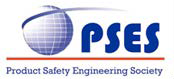 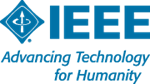 v.2May2020(*) Self-nominations are acceptable. Please furnish all information directly to John Allen at jrallen@productsafetyinc.com for inclusion in the candidates' ballot booklet. The information is due on or before July 31, 2021Name of Candidate: Name of Candidate: Name of Candidate: Name of Candidate: e-mail:Place Photo HerePlace Photo HereIEEE Grade: IEEE Grade: IEEE Grade: IEEE Membership Number: IEEE Membership Number: Place Photo HerePlace Photo HereAddress:Place Photo HereCurrent IEEE Position(s) (if any):Current IEEE Position(s) (if any):Current Employment:Current Employment:Education:Education:Personal Biography – Technical and Professional Experience (not to exceed 125 words in length)Factual summary of IEEE/PSES Activities (not to exceed 150 words in length) Personal Biography – Technical and Professional Experience (not to exceed 125 words in length)Factual summary of IEEE/PSES Activities (not to exceed 150 words in length) Personal Biography – Technical and Professional Experience (not to exceed 125 words in length)Factual summary of IEEE/PSES Activities (not to exceed 150 words in length) Personal Biography – Technical and Professional Experience (not to exceed 125 words in length)Factual summary of IEEE/PSES Activities (not to exceed 150 words in length) Personal Biography – Technical and Professional Experience (not to exceed 125 words in length)Factual summary of IEEE/PSES Activities (not to exceed 150 words in length) Personal Biography – Technical and Professional Experience (not to exceed 125 words in length)Factual summary of IEEE/PSES Activities (not to exceed 150 words in length) IEEE/PSES Accomplishments and Recognitions/Awards (not to exceed 200 words in length):Candidate Statement (not to exceed 150 words in length):IEEE/PSES Accomplishments and Recognitions/Awards (not to exceed 200 words in length):Candidate Statement (not to exceed 150 words in length):IEEE/PSES Accomplishments and Recognitions/Awards (not to exceed 200 words in length):Candidate Statement (not to exceed 150 words in length):IEEE/PSES Accomplishments and Recognitions/Awards (not to exceed 200 words in length):Candidate Statement (not to exceed 150 words in length):, S, S, S, SHas the Candidate expressed willingness to serve in an PSES leadership and service role:Has the Candidate expressed willingness to serve in an PSES leadership and service role:YesNoNominator (*): e-mail: e-mail: e-mail: 